FW: Aer Lingus Group Confirmation - Booking Ref: 2ELX4NDoručená pošta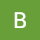 From: Oldřich Geryk <oldrich.geryk@tznj.cz>
Sent: Wednesday, March 24, 2023 11:08 AM
To: Barbora Stružová <barbora.struzova@tznj.cz>; Trávníček Jiří <jiri.travnicek@tznj.cz>
Subject: Fwd: Aer Lingus Group Confirmation - Booking Ref: 2ELX4N  Čau Báro,posílám potvrzení o zakoupení letenek pro 2 skupinu. (10 žáků + 1 doprovodná osoba)JE TO ALE ZATÍM BEZ ODBAVENÉHO ZAVAZADLA, které lze dokoupit až po doplnění jmen účastníků zájezdu (což zatím ještě dělat nechci, kdyby se někomu něco přihodilo, nemohl odjet a museli jsme hledat náhradního účastníka). Odbavené zavazadlo bude stát kolem á30E jedna cesta => á60E obě cesty. ZdravíOlda---------- Forwarded message ---------
Od: <groups@aerlingus.com>
Date: st 24. 3. 2023 v 9:51
Subject: Aer Lingus Group Confirmation - Booking Ref: 2ELX4N
To: <OLDRICH.GERYK@tznj.cz>11:55 (před 2 minutami)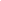 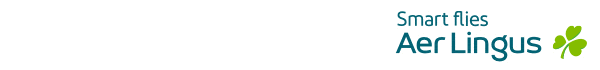 Aer Lingus Group Booking Terms and Conditions

Group Size and QualificationsGroup Bookings consist of 7 or more adults. For your convenience we do not require all passenger names travelling in your group at the time of booking. Names must be added 10 days prior to the departure date of your outbound flight.All passenger names may be added by clicking on 'Add Passenger Names' on the Booking Confirmation page or through the 'Manage Booking' section in one transaction.No child discounts apply for Group Bookings. If you wish to book children in your group, they must be booked as adults.To add infants to your group please contact the Groups department by telephone.Group Bookings can be made online for Aer Lingus flights only, including connections between Aer Lingus flights.The deadline for making Group Bookings will be 10 days before departure of the origin flight.PaymentThe Group Booking Fare will be the lowest fare available for the total number of passengers in the booking.Payment for the Group Booking must be made, in total, at the time of booking creation.Aer Lingus may cancel the reservation if all names are not received prior to the notified due date and all monies paid are non refundable.We accept most major payment cards for Groups Bookings, with the exception of ELV, limited to a single payment transaction per group booking.Passenger NamesFor your convenience, we do not require all passenger names at the time of booking your group. Names must be added 10 days prior to the departure date of your outbound flight.All passenger names may be added by clicking on 'Add Passenger Names' on the Booking Confirmation page or through the 'Manage Booking' section in one transaction.We will send a reminder email requesting the addition of all names to the email address provided at time of original booking.All passenger names are required 10 days prior to the departure date of your outbound flight.If all passenger names in the group are not confirmed and added to the booking by the due date, Aer Lingus may cancel the reservation without notice. No Fare refund will be given.If you wish to reduce the number in your party prior to travel you can do so when adding all names, no refund is given on original payment total.Manage BookingYou may Select your seats online after all names have been confirmed and added to the booking. Select your seats online through the 'Manage Booking' section. Normal seat fees apply.You may add checked bags, sports baggage and excess weight to the booking after all names have been confirmed and added to the booking. Add checked bags, sports baggage and excess weight online through the 'Manage Booking' section. Standard bag fees/restrictions apply.Changes/Cancellations/Fees/RefundsAll changes to group bookings must be made by calling the Aer Lingus Groups department. Date changes are permitted up to 4 weeks pre-departure.Name changes made after all names have been confirmed will be subject to the standard name change fee. Name changes are not permitted online.If you wish to reduce the number in your party prior to travel you can do so when adding all names to your booking, no refund is given on original payment total.Groups Department Contact Details

Data ProtectionYour personal data will be processed in accordance with the applicable marketing and operating carrier's privacy policy and, where your booking is made via a reservation system provider ("GDS"), with its privacy policy. These are available at http://www.iatatravelcenter.com/privacy or from the carrier or GDS directly. You should read this documentation, which applies to your booking and specifies, for example, how your personal data is collected, stored, used, disclosed and transferred.If you have received this email in errorThis is a confidential email intended only for the Aer Lingus passenger appearing as the addressee. If you are not the intended recipient, please delete this email and inform the sender as soon as possible. Please note that copying, distribution or other action taken or omitted to be taken in reliance upon it is prohibited and may be unlawful. Thank you for your co-operation.